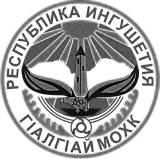 ГОРОДСКОЙ СОВЕТ МУНИЦИПАЛЬНОГО ОБРАЗОВАНИЯ «ГОРОДСКОЙ ОКРУГ ГОРОД МАЛГОБЕК»«МАГ1АЛБИКА Г1АЛА СОВЕТ»РЕШЕНИЕ«26» ноября 2016 г.                                                                    № 24О внесении изменений в Положения о сохранении, использовании и популяризации объектов культурного наследия, находящихся в собственности городского округа, охрана объектов культурного наследия местного (муниципального) значения, расположенных на территории городского округа утвержденного Решением от 29 июня 2010 г. № 115В соответствии с  Конституцией Российской Федерации, Федеральным законом от 06 октября 2003 года № 131-ФЗ «Об объектах культурного наследия (памятниках истории и культуры) народов Российской Федерации», Федеральным законом от 25 июня 2002 № 73-ФЗ «Об объектах культурного наследия (памятниках истории и культуры) народов Российской Федерации»,  Законом Российской Федерации от 09 октября 1992 года № 3612–1 «Основы законодательства Российской Федерации о культуре», Законом Республики Ингушетия от 7 мая 2009 г. № 21-РЗ «Об объектах культурного наследия (памятниках истории и культуры) Республики Ингушетия», Уставом муниципального  образования «Городской округ город Малгобек» Городской совет муниципального образования «Городской округ город Малгобек» РЕШИЛ:Внести следующие изменения и дополнения в Положение о сохранении, использовании и популяризации объектов культурного наследия, находящихся в собственности городского округа, охрана объектов культурного наследия местного (муниципального) значения, расположенных на территории городского округа утвержденного Решением от 29 июня 2010 г. № 115:Исключить подпункт 2 пункта 1 статьи 3. Подпункт 3 пункта 1 статьи 3 считать подпунктом 2;Статью 4 дополнить пунктом 6 текстом следующего содержания: «Запрещается отчуждение, передача в аренду и (или) иное использование объектов, а также земельных участков закреплённых за объектами культурного наследия, находящихся в собственности муниципального образования «Городской округ город Малгобек» согласно приложения к положению о сохранении, использовании и популяризации объектов культурного наследия, находящихся в собственности городского округа, охрана объектов культурного наследия местного (муниципального) значения, расположенных на территории городского округа Малгобек.Опубликовать настоящее Решение в газете "Вести Малгобека" и на сайте МО «Городской округ город Малгобек».Настоящее Решение вступает в силу после официального опубликования.Председатель Городского СоветаМО «Городской округ город Малгобек»     _____________ Мамилов Ш. С.Глава муниципального образования«Городской округ город Малгобек»             _____________ Евлоев М. Н.ГОРОДСКОЙ СОВЕТ МУНИЦИПАЛЬНОГО ОБРАЗОВАНИЯ «ГОРОДСКОЙ ОКРУГ ГОРОД МАЛГОБЕК»РЕШЕНИЕ« 29 »   июня     2010 г.                                                                    № _115_О принятии Положения о сохранении, использовании и популяризации объектов культурного наследия, находящихся в собственности городского округа, охрана объектов культурного наследия местного (муниципального) значения, расположенных на территории городского округа В соответствии с  Конституцией Российской Федерации, Федеральным законом от 06 октября 2003 года № 131-ФЗ «Об объектах культурного наследия (памятниках истории и культуры) народов Российской Федерации», Федеральным законом от 25 июня 2002 № 73-ФЗ «Об объектах культурного наследия (памятниках истории и культуры) народов Российской Федерации»,  Законом Российской Федерации от 09 октября 1992 года № 3612–1 «Основы законодательства Российской Федерации о культуре», Законом Республики Ингушетия от 7 мая 2009 г. № 21-РЗ «Об объектах культурного наследия (памятниках истории и культуры) Республики Ингушетия», Уставом муниципального  образования «Городской округ город Малгобек» и иными нормативными правовыми актами Российской Федерации и Республики Ингушетия, в целях сохранения, использования и популяризации объектов культурного наследия, находящихся в муниципальной собственности городского округа Малгобек, охраны объектов культурного наследия местного  значения, расположенных на территории городского округа Малгобек Городской Совет муниципального образования  «Городской округ город Малгобек» РЕШИЛ:Принять положение о сохранении, использовании и популяризации объектов культурного наследия, находящихся в собственности городского округа, охрана объектов культурного наследия местного (муниципального) значения, расположенных на территории городского округа (прилагается);Настоящее решение опубликовать в средствах массовой информации;Настоящее решение вступает в силу после его официального опубликования;Контроль исполнения настоящего решения возложить на главу администрации городского округа Малгобек Коригова М. П.Председатель                                                            Е.А. ГантемировУтверждено Решением № 115 от 29 июня 2010 г. Городского совета Муниципального образования «Городской округ город Малгобек»________________ Гантемиров Е. А.ПОЛОЖЕНИЕО СОХРАНЕНИИ, ИСПОЛЬЗОВАНИИ И ПОПУЛЯРИЗАЦИИ ОБЪЕКТОВ КУЛЬТУРНОГО НАСЛЕДИЯ, НАХОДЯЩИХСЯ В СОБСТВЕННОСТИ ГОРОДСКОГО ОКРУГА МАЛГОБЕК, ОХРАНА ОБЪЕКТОВ КУЛЬТУРНОГО НАСЛЕДИЯ МЕСТНОГО (МУНИЦИПАЛЬНОГО) ЗНАЧЕНИЯ, РАСПОЛОЖЕННЫХ НА ТЕРРИТОРИИ ГОРОДСКОГО ОКРУГА МАЛГОБЕКОБЩИЕ ПОЛОЖЕНИЯНастоящее Положение разработано в соответствии с  Конституцией Российской Федерации, Федеральным законом от 06 октября 2003 года № 131-ФЗ «Об объектах культурного наследия (памятниках истории и культуры) народов Российской Федерации», Федеральным законом от 25 июня 2002 № 73-ФЗ «Об объектах культурного наследия (памятниках истории и культуры) народов Российской Федерации»,  Законом Российской Федерации от 09 октября 1992 года № 3612–1 «Основы законодательства Российской Федерации о культуре», Закон Республики Ингушетия от 7 мая 2009 г. № 21-РЗ «Об объектах культурного наследия (памятниках истории и культуры) Республики Ингушетия», Уставом муниципального  образования «Городской округ город Малгобек» и иными нормативными правовыми актами Российской Федерации и Республики Ингушетия.К объектам культурного наследия муниципального значения относятся объекты,  обладающие  историко-архитектурной,  художественной,  научной  и мемориальной ценностью (памятники истории и культуры), имеющие особое значение для истории и культуры городского округа Малгобек.Памятники истории и культуры, историческая и культурная среда с их особенностями и разнообразием должны охраняться как часть исторического и культурного наследия и окружающей среды.Охрана объектов культурного наследия (памятников истории и культуры) местного (муниципального) значения, расположенных на территории муниципального образования «Городской округ город Малгобек», является одной из приоритетных задач органов местного самоуправления муниципального образования «Городской округ город Малгобек».На территории муниципального образования «Городской округ город Малгобек» гарантируется сохранение объектов культурного наследия местного (муниципального) значения в интересах настоящего и будущего поколений Российской Федерации.Положение регулирует отношения по сохранению, использованию и популяризации объектов культурного наследия (памятников истории и культуры), находящихся в муниципальной собственности городского округа Малгобек, охране объектов культурного наследия (памятников истории и культуры) местного (муниципального) значения, расположенных на территории городского округа Малгобек.2. ОСНОВНЫЕ ПОНЯТИЯВ настоящем Положении используются следующие понятия:Объекты культурного наследия (памятники истории и культуры) (далее - объекты культурного наследия) – объекты недвижимого имущества со связанными с ними произведениями живописи, скульптуры, декоративно-прикладного искусства, объектами науки и техники и иными предметами материальной культуры, возникшие в результате исторических событий, представляющие собой ценность с точки зрения истории, археологии, архитектуры, градостроительства, искусства, науки и техники, эстетики, этнологии или антропологии, социальной культуры и являющиеся свидетельством эпох и цивилизаций, подлинными источниками информации о зарождении и развитии культуры.  Объекты культурного наследия местного (муниципального) значения – объекты культурного наследия, обладающие историко-архитектурной, и мемориальной ценностью, имеющие особое значение для истории и культуры городского округа Малгобек.Сохранение объектов культурного наследия, находящихся в муниципальной собственности городского округа Малгобек, – направленные на обеспечение физической сохранности объекта культурного наследия ремонтно-реставрационные работы, в том числе консервация объекта культурного наследия, ремонт памятника, реставрация памятника или ансамбля, приспособление объекта культурного наследия для современного использования, а также научно-исследовательские, изыскательские, проектные и производственные работы, научно-методическое руководство, технический и авторский надзор. Охранное обязательство собственника (пользователя) объектом культурного наследия местного (муниципального) значения – обязательство собственника (пользователя), включающее в себя требования к содержанию объекта культурного наследия, условиям доступа к нему граждан, порядку и срокам проведения реставрационных, ремонтных и иных работ по его сохранению, а также иные обеспечивающие сохранность объекта требования. Популяризация объектов культурного наследия, находящихся в муниципальной собственности городского округа Малгобек – деятельность органов местного самоуправления городского округа Малгобек, направленная на организацию их общественной доступности и восприятия, духовно-нравственное и эстетическое воспитание физических лиц, повышение их образовательного уровня, организацию досуга, а также проведение иных мероприятий, направленных на ознакомление с историей и культурой городского округа, воспитание чувства любви к родному городу.Охрана объектов культурного наследия местного (муниципального) значения – система правовых, организационных, финансовых, материально-технических, информационных и иных мер, принимаемых органами местного самоуправления городского округа Малгобек  в пределах их компетенции, направленных на выявление, учет, изучение объектов культурного наследия, предотвращение их разрушения или причинения им вреда.Музеефикация объектов культурного наследия, находящихся в муниципальной собственности городского округа Малгобек – преобразование историко-культурных и природных объектов в объекты музейного показа с целью максимального сохранения и выявления их историко-культурной, научной, художественной ценности и включения их в актуальную культуру.В целях сохранения, использования, популяризации и охраны объектов культурного наследия органы местного самоуправления городского округа Малгобек  в установленном порядке разрабатывают и принимают муниципальные целевые программы сохранения, использования, популяризации и охраны объектов культурного наследия.КОНТРОЛЬ  И  УПРАВЛЕНИЕ  В  ОБЛАСТИ  СОХРАНЕНИЯ,  ИСПОЛЬЗОВАНИЯ, ПОПУЛЯРИЗАЦИИ И ОХРАНЫ ОБЪЕКТОВ КУЛЬТУРНОГО НАСЛЕДИЯВ целях сохранения, использования, популяризации и охраны объектов культурного наследия:Городской совет муниципального образования «Городской округ город Малгобек»: принимает нормативные правовые акты в области сохранения, использования, популяризации и охраны объектов культурного наследия (памятников истории и культуры) городского округа Малгобек;осуществляет иные полномочия в соответствии с законодательством.Администрация городского округа Малгобек : определяет орган, уполномоченный (далее — уполномоченный орган) в области охраны объектов культурного наследия (памятников истории и культуры) и порядок его деятельности;обеспечивает сохранение, использование, популяризацию и охрану памятников истории и культуры муниципального значения (перечень прилагается);разрабатывает и вносит на утверждение Городского совета муниципального образования «Городской округ город Малгобек» муниципальные целевые программы сохранения, использования, популяризации и охраны памятников истории и культуры муниципального значения, осуществляет их реализацию;обеспечивает  финансирование   мероприятий   по  охране,  сохранению, популяризации памятников истории и культуры;осуществляет учет,  паспортизацию памятников  истории  и  культуры муниципального значения;участвует в подготовке информационной базы данных для ведения единого государственного реестра объектов культурного наследия;осуществляет иные полномочия в соответствии с законодательством.Уполномоченный орган:- принимает участие в разработке муниципальных целевых программ сохранения, использования, популяризации и охраны объектов культурного наследия муниципального значения либо других документов;- осуществляет контроль за состоянием памятников истории и культуры городского округа Малгобек, организует их охрану;- разрабатывает комплекс мер по своевременному проведению ремонтных, реставрационных работ памятников истории и культуры;- разрабатывает комплекс мер по предотвращению актов вандализма.4. Охрана объектов культурного наследия местного (муниципального) значенияОбъекты культурного наследия местного (муниципального) значения подлежат охране в целях предотвращения их повреждения, разрушения или уничтожения, изменения облика, нарушения установленного порядка их использования и предотвращения других действий, которые могут причинить вред объектам культурного наследия, а также в целях их защиты от неблагоприятного воздействия окружающей среды и от иных негативных воздействий.В случае угрозы нарушения целостности и сохранности объекта культурного наследия движение транспортных средств, самоходных машин и механизмов на территории данного объекта или в зонах его охраны ограничивается или запрещается в порядке, установленном Законами Российской Федерации, Республики Ингушетия, и нормативно-правовыми актами Городского совета муниципального образования «Городской округ город Малгобек». При проведении работ по сохранению объекта культурного наследия местного (муниципального) значения выдача задания и разрешения на проведение работ по сохранению объекта культурного наследия, а также согласование проектной документации на проведение работ и контроль за их проведением осуществляется администрацией города. К проведению работ по сохранению объекта культурного наследия местного (муниципального) значения допускаются физические и юридические лица, имеющие лицензии на деятельность по проведению проектных работ, связанных с охраной объектов культурного наследия, и(или) на деятельность по проведению проектно-изыскательских работ, связанных с ремонтом и реставрацией объектов культурного наследия, и(или) на деятельность по ремонту и реставрации объектов культурного наследия. Воссоздание утраченного объекта культурного наследия местного (муниципального) значения осуществляется в случаях и порядке, установленных Федеральным законом. Воссоздание утраченного объекта культурного наследия местного (муниципального) значения осуществляется за счет средств городского бюджета, предусмотренных соответствующей муниципальной целевой программой. Запрещается отчуждение, передача в аренду и (или) иное использование объектов, а также земельных участков закреплённых за объектами культурного наследия, находящихся в собственности муниципального образования «Городской округ город Малгобек» согласно приложения к положению о сохранении, использовании и популяризации объектов культурного наследия, находящихся в собственности городского округа, охрана объектов культурного наследия местного (муниципального) значения, расположенных на территории городского округа Малгобек.5. ФИНАНСИРОВАНИЕ МЕРОПРИЯТИЙ ПО СОХРАНЕНИЮ, ПОПУЛЯРИЗАЦИИ И ОХРАНЕ ОБЪЕКТОВ КУЛЬТУРНОГО НАСЛЕДИЯ (ПАМЯТНИКОВ ИСТОРИИ И КУЛЬТУРЫ)Источниками финансирования мероприятий по сохранению, популяризации и охране объектов культурного наследия являются:местный бюджет;внебюджетные поступления.Для обеспечения целевого использования средств, выделенных на финансирование мероприятий по сохранению, популяризации и охране объектов культурного наследия (памятников истории и культуры) в составе местного бюджета могут создаваться целевые бюджетные фонды.Финансирование сохранения, популяризации и охраны объектов культурного наследия является расходным обязательством муниципального образования «Городской округ город Малгобек».   Приложение к Положению о сохранении, использовании и популяризации объектов культурного наследия, находящихся в собственности городского округа Малгобек, охрана объектов культурного наследия местного (муниципального) значения, расположенных на территории городского округа Малгобек№ п/пНаименование памятника, дата сооруженияМесто расположенияБратская могила «Мемориал Славы» советских воинов, погибших при           освобождении г. Малгобека от фашистских                                     захватчиков                              Парк культуры и отдыхаим.С.Орджоникидзе г.МалгобекБратская могила воинов, погибших в ВОВ 1941-45 гг. (Установлен обелиск) 1950 г.г.Малгобек, район кирпичного  заводаБратская могила Советских воинов,погибших в ВОВ 1941-45 гг.               5 км западнее г.МалгобекПамятник погибшим малгобекчанам, 1942 г.г.Малгобек, скверПамятный знак на месте буровой № 13,давшей фонтан нефти в 1933 г.Старый Малгобек уч.ЗападнаяМогила неизвестного солдата, погибшего в  ВОВ 1941-45 гг.                          Старый Малгобек уч.ЗападнаяПамятный знак в честь воина- интернационалиста Муссы Эльдиева, погибшего в Афганистане, 1987 г.         г.Малгобек, территория школы-интерната № 4Аллея воинов-интернационалистов, воевавших в Афганистане, 1979-89 гг.     г.Малгобек, скверОбелиск на месте гибели разведчика В.Мордвиноваг.Малгобек, СШ № 1Стела, установленная в честь присвоения г. Малгобек звания города воинской славыг.Малгобек, скверСтела 337 стр. дивизии36-ой участокСтела на месте гибели В.Мордвинова36-ой участокПарк культуры и отдыхаим. С.Орджоникидзе г. Малгобекул.ОскановаОбелиск, установленный в честь присвоения г. Малгобек звания города воинской славыг. МалгобекУл.Осканова 3.Аллея имени Г.Алиеваг. Малгобек вдоль дома Гоголя 32